SORULAR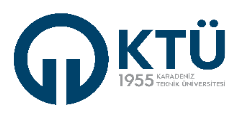 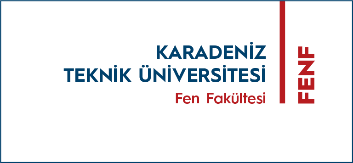 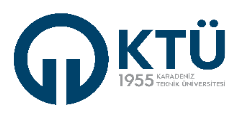 Öğrenci NoBölümAdı- SoyadıYıl / YarıyılİmzaTarih / SaatDersin Kodu/ AdıSüreDersin SorumlusuAldığı Not (Rakamla)Soru GrubuSınav TürüÖr: Arasınav, Final, Bütünleme, Mazeret,.. vbAldığı Not (Yazıyla)Soru GrubuSINAVA İLİŞKİN AÇIKLAMALARSINAVA İLİŞKİN AÇIKLAMALARSINAVA İLİŞKİN AÇIKLAMALARSINAVA İLİŞKİN AÇIKLAMALARSINAVA İLİŞKİN AÇIKLAMALARSINAVA İLİŞKİN AÇIKLAMALARÖrnek:İlk 20 dakika sınav salonundan çıkmak yasaktır.Her soru eşit puanlıdır.4 yanlış cevap 1 doğru cevabı götürür.Örnek:İlk 20 dakika sınav salonundan çıkmak yasaktır.Her soru eşit puanlıdır.4 yanlış cevap 1 doğru cevabı götürür.